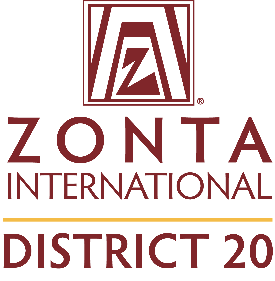 ALOITELOMAKE VARKAUDEN PIIRIKOKOUS 7.10.2023	ALOITTEEN ESITTÄJÄESITTÄJÄN NIMI 		____________________________________________KERHON NIMI		 ____________________________________________ALOITTEEN KANNATTAJAESITTÄJÄN NIMI 		____________________________________________KERHON NIMI 		____________________________________________ALOITEALLEKIRJOITUKSET (esittäjä ja kannattaja)___/___ 2023____________________________ 		____________________________________ALOITTEEN ESITTÄJÄN ALLEKIRJOITUS		ALOITTEEN KANNATTAJAN ALLEKIRJOITUS